Compte rendu de L’Assemblée GénéraleDu Vendredi 07 Décembre 2012.Présents :BELLENGE Gérard (Foot Loisir), BERGER Dominique (Bureau), BRENET Liliane (Escapad et Peinture Porcelaine), CHAMPAGNE Raymond (Billard), CLERMONT André (Aquagym), CORDY Gilles (Randonnée), CUILLIER Lionel (Bureau), CUPERLIER Alain (MJEP), MISCHLER Damien (École de Handball), DUFAILLY Nicolas (Viet Vo Dao), DESSOLIES Pierre (Yoga), DESTREMONT Pierre (Bureau),  ESCOTTE Claude (Bureau), FAREGNA Laurent (Foot), FARIA Laurence (Méthode Pilates), FISCHER Sylvain (Pétanque), GAILLARD Arlette, GAILLARD Claude, GERNY Murielle (Judo), GILLET Maryse (Escapad), GOUILLY Claudette, GRAS Frédéric (Tir Arc), GRAS Valérie (Tir Arc), MR et MME GRISON (Marche et Informatique), HERY Jean-Paul (Escapad), JOUON Karine (Tir Arc), LABOUROT Daniel, LALUC Jacqueline (Escapad), MATILE Patrick (Boxe), MAUJEAN Christian, MARGARON Louis, MAUVARIN Pierre (Escapad),  MAZELIN Grégory (Fanfare), MEHEE Marcel (Chorale), MEHEE Martine (Chorale), MENU Didier (Chorale), MENU Marylise (Chorale), MILLOT Jean Pierre (Animation), MISCHLER Bernard (Informatique), NOEL Michel (Bureau), ODINOT Sylviane (Yoga), FARIA Oscar (Karaté), PAYART Stéphanie, PICARD Gilbert (Escapad et Anglais), PICARD Jacky (Escapad et Bricolage Bois), PRUDHOMME Marie-Annie (Patch-work, Escapad, Informatique), DRUMELLE Renel, ROY Bernard (Foot), ROY Nicole (Gym et Escapad), SARRE Yannick (Basket Loisir, Bricolage, Tir à l’arc), TISSIER HERAVY J.Paul (Escapad et Marche), TISSIER Georges (Escapad et Yoga), TISSIER Dominique (Escapad et Informatique), VIGOUROUX Jean (Mairie), VIGOURT Evelyne (Bureau, Escapad, informatique), WENTZINGER Marie-Noëlle (Patch-Work),Absents Excusés :Tous les absents sont excusés dû à la situation météorologique de vendredi 7 décembre 2012.  Lecture du rapport moral par Michel NOEL.En ce début de saison 2011/2012, trois nouvelles activités se sont créées au sein de notre structure :Danse Salsa sous la conduite de Monsieur Medhi LAMTAJudo pour Handicapés sous la responsabilité de Madame Murielle GERNY Kapap sous la direction de Monsieur Mikaël THIRIONDepuis la rentrée 2012, une nouvelle activité a été lancée : Zumba sous la houlette de Mademoiselle Julie LEPAGELa mairie de Cormontreuil, le conseil général de la Marne, les Fédérations Françaises de Sports, les Comités Départementaux, les Sponsors, les Commerçants, la Presse, etc.… nous soutiennent toujours dans nos activités annuelles.Pour la M.J.E.P., ses membres du bureau et ses dirigeants cette saison a été bien remplie.Découvrons ensemble l’année écoulée.Un grand merci aux membres de la commission Animation qui répondent toujours présents (préparation, animation et rangement).Toutefois, je vous rappelle qu’il serait souhaitable que toutes les sections se sentent concernées par les activités organisées par la M.J.E.P. ce qui permettrait d’avoir un nombre plus important de participants et une augmentation des recettes.Rappelons que toutes les sections sont financées en partie par les bénéfices dégagés lors des manifestations organisées par les membres bénévoles de la commission animation.Les membres de la commission animation aimeraient toutefois être rejoints par d’autres bénévoles.Avis aux amateurs.Un bulletin d’information est édité chaque trimestre, des affiches sont diffusées pour chaque manifestation, et notre site internet est régulièrement mis à jour.Comme chaque année nous avons réalisé ou aidé à de nombreuses manifestations (le Week-end de rentrée, la Fête foraine, la Corrida, le Téléthon, les Lotos, les Dîners Dansants, le Marché des Merveilles, le noël des Enfants, le Réveillon, le Carnaval et notre Brocante.)Sans oublier les manifestations organisées par nos sections (Concert de la Chorale, journée Country, Soirée Dansante Basket, Tournoi de Basket et 30 ans de la section Basket, Tournoi de Pétanque, Gala de Danse, Audition de musique, Challenge Judo, etc.)Suite à la lecture du rapport moral, celui-ci a été approuvé par l’Assemblée Générale. Lecture du rapport d’activité :Nous entretenons toujours de bons rapports, très conviviaux avec les autres associations de la commune (Cormontreuil Tennis Club, F.N.A.C.A., la Maison de Retraite, l’Espace Loisirs Jeunes…)Le prêt de notre matériel permet à certains d’entre eux de réaliser de belles manifestations.Le secrétariat a été assuré par Magali, Josiane ainsi que Pauline qui s’occupait également du secrétariat Judo. De ce fait, la MJEP est désormais ouverte tous les jours de 9 heures à 11 heures et de 15 heures à 19 heures. Depuis quelques semaines, il est tenu par Cathy.Le rôle du Conseil d’Administration est très important. C’est lui qui décide des grandes orientations de la M.J.E.P.Chaque section doit avoir un représentant au Conseil d’Administration, pour permettre de résoudre d’éventuels problèmes et répondre aux diverses questions.Le Bureau Directeur se réunit le premier lundi de chaque mois pour étudier les affaires courantes et statuer sur les différentes demandes de nos sections. Il en informe le Conseil d’Administration lors de sa prochaine réunion.Afin de devenir autonomes, nous poursuivons nos investissements en matériel, ce qui évite les coûts de locations auprès d’autres organismes. Cette année, nous avons acheté 2 barnums, des tables, des bancs, du matériel informatique et Hifi pour différentes sections.Les différents moyens de communication réalisés par Dominique BERGER ainsi que la participation de Madame LAPEYRE quand Dominique ne peut être présent :Les affiches et bulletins sont réalisés de manière de plus en plus attrayante par Dominique, responsable de l’information.Pour informer les lecteurs des manifestations proposées par les sections de la M.J.E.P., chaque responsable n’hésite pas à faire appel à Dominique pour la parution des articles dans la presse et sur notre site internet.Rappelons que vous pouvez nous joindre sur Internet www.mjepcormontreuil.com par « Mail » à l’adresse suivante : mjep.cormontreuil@wanadoo.fr pour communiquer vos messages qui sont lus quotidiennement.D’autre part le site internet de la MJEP, approche les 900 000 connexions en cinq ans.On peut y retrouver tous les renseignements concernant la MJEP : sections, actualités, événements.Les manifestations réalisées en 2011/2012 : Le Carnaval sur le thème « Dessins animés » a eu lieu le jeudi 23 février après-midi. Deux soirées Dansantes ont été organisées, une soirée « Alsacienne » en octobre et une soirée « Américaine » en mars animé par Tandem. La foire à la brocante qui s’est déroulée le dimanche 13 mai a connu un vif succès avec 467 emplacements retenus pour 331 exposants.Nous remercions les membres bénévoles de la M.J.E.P pour la réussite de ce moment fort ainsi que Monsieur le Maire et la municipalité qui nous laisse la totalité de la recette des emplacements.Rendez-vous le dimanche 5 mai 2013Les lotos du vendredi 14 octobre 2011 et du vendredi 23 mars 2012, ces deux manifestations ont remporté un vif succès à chaque fois puisqu’il y avait plus de 300 personnes. Vous pouvez dès à présent réserver pour la soirée du 23 mars 2013.Le marché des merveilles qui a eu lieu les 25, 26 et 27 novembre 2011 a été une réussite pour l’ensemble des exposants. L’ambiance du réveillon, à été comme d’habitude au rendez-vous grâce à l’orchestre « Bernard BOJANEK », les 350 personnes présentes ont apprécié le repas servis par « RENAULT TRAITEUR ». Tour d’horizon des  sections en 2011-2012:Musique et Chant : la Fanfare (19 adhérents), la Chorale « A4 Voix » (39 adhérents),Autres sections musicales : le Piano (58 adhérents), la Guitare (43 adhérents), le Violon (4 adhérents), le Synthétiseur (11 adhérents), la Batterie (17 adhérents), l’Accordéon (2 adhérents), la Flûte à Bec (4 adhérents) et Traversière (7 adhérents),Artisanat-Création-Divers : l’Informatique (48 adhérents), le Bricolage (21 adhérents), Broderie et Point Compté (11 adhérents), Atelier Peinture (8 adhérents), Culture et Patrimoine et les Jeudis d’Anne-Marie (25 adhérents), le Patchwork (23 adhérents), Peinture sur Soie et Tableau Relief (8 adhérents), Peinture sur Porcelaine (10 adhérents), Poterie (14 adhérents), Vannerie (6 adhérents), Sports de Combats : le Judo, le Taïso (200 adhérents), le Karaté (34 adhérents), le Viet Vo Dao (16 adhérents), la Boxe (85 adhérents),Les Expressions Corporelles : l’Aquagym (99 adhérents), les Danses Jazz, Classique et Orientale (125 adhérents), le Step (33 adhérents), la Gymnastique et le Yoga (160 adhérents), la Danse Country (124 adhérents), la Méthode Pilâtes (33 adhérents), le Baby gym (11 adhérents),Sports de Ballon : le Football, le Basket (166 adhérents), le Volley-ball (23 adhérents), le Handball (8 adhérents), Divers Sports : la Randonnée (103 adhérents), le Tir à l’Arc (54 adhérents), la Pétanque (65 adhérents), le Tennis de table (24 adhérents), le Billard (35 adhérents), le Badminton (48 adhérents), le Basket Loisir (14 adhérents), le Roller (16 adhérents), l’Escapad’ (110 adhérents)  et le Scrabble (28 adhérents).Rapport d’activité adoptéLecture du Rapport Financier :Lecture du rapport par Monsieur BUHET Pierre (Expert Comptable) qui fera également la lecture du commissaire aux comptes.Vote : adopté dont 1 contre Renouvellement par tiers du C.A. pour la saison 2012/2013Vote adopté dont 1 abstention Question diverses : Rappel de la date de l’A.G. trop tardive. Escapad’ : L’assurance que couvre t elle lors des sorties extérieures ?Sortie de la M.J.E.P fanfare Vote approuvéMot du président de la M.J.E.P. Monsieur Michel NOELMot de Monsieur le maire Jean MARXCalendrier des manifestations à venir pour la saison 2012/2013. 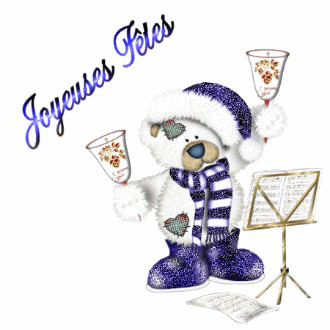 Le Président et les membres du Bureauvous souhaitentde bonnes fêtes de fin d’année.